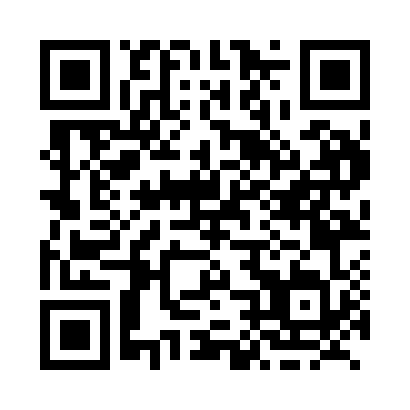 Prayer times for Caye, Manitoba, CanadaWed 1 May 2024 - Fri 31 May 2024High Latitude Method: Angle Based RulePrayer Calculation Method: Islamic Society of North AmericaAsar Calculation Method: HanafiPrayer times provided by https://www.salahtimes.comDateDayFajrSunriseDhuhrAsrMaghribIsha1Wed4:206:101:326:388:5410:452Thu4:176:081:326:388:5610:473Fri4:146:061:316:398:5710:504Sat4:126:051:316:408:5910:525Sun4:096:031:316:419:0010:556Mon4:076:011:316:429:0210:577Tue4:046:001:316:439:0311:008Wed4:025:581:316:449:0511:029Thu3:595:571:316:459:0611:0510Fri3:565:551:316:469:0811:0711Sat3:545:541:316:479:0911:1012Sun3:515:521:316:479:1111:1213Mon3:495:511:316:489:1211:1514Tue3:465:491:316:499:1411:1715Wed3:445:481:316:509:1511:2016Thu3:415:461:316:519:1611:2217Fri3:395:451:316:529:1811:2518Sat3:385:441:316:529:1911:2519Sun3:375:431:316:539:2011:2620Mon3:375:411:316:549:2211:2721Tue3:365:401:316:559:2311:2722Wed3:355:391:316:559:2411:2823Thu3:355:381:316:569:2611:2924Fri3:345:371:326:579:2711:2925Sat3:345:361:326:589:2811:3026Sun3:345:351:326:589:2911:3127Mon3:335:341:326:599:3011:3128Tue3:335:331:327:009:3111:3229Wed3:325:321:327:009:3211:3230Thu3:325:321:327:019:3411:3331Fri3:325:311:327:029:3511:34